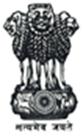 Statement by India during the Interactive Dialogue in the 4th Universal Periodic Review (UPR) of Serbia in the 43rd Session of the UPR Working Group (1-12 May 2023) delivered by Ms. Seema Pujani, First Secretary, Permanent Mission of India, Geneva, 10 May 2023Mr. Vice-President,We warmly welcome the presentation by the delegation of Serbia. We also offer our sincere condolences for the recent tragic shooting in Belgrade.2.	We commend Serbia for its efforts to promote and protect human rights since the last review in 2018. We note with appreciation the adoption of the Law on Climate Change and the new Law on Gender Equality as well as the launch of the instrument for the implementation of the ‘Leave No One Behind’ principle and the Strategy for Preventing and Fight against Gender-Based Violence against Women and Domestic Violence for the period 2021-2025. 3.	In the spirit of constructive cooperation, India recommends the following to Serbia:Consider progressive policy and legislative measures for improving the framework for promotion and protection of children’s rights; and,  Continue implementation of its measures for promoting gender equality and combatting gender-based violence, including by ensuring pay parity and access to safe reproductive health services.4.	We wish the delegation of Serbia all the success in its review.I thank you.